Unitarian Universalist Community ChurchWorship Service - Sunday, April 29, 2018Today at UUCC   Peace Jam, until 9:00 a.m. D-All and C-FH   Services at 9:15 & 11:00 a.m.     Rev. Nancee Campbell        “Is That a Fundamentalist in My Mirror?”*      25th Anniversary Historical Overview, 10:15 a.m., C-FH   Goddess/Earth Circles, 12:15 – 2:00 p.m., C-FH   Private Student Piano Recital, 2:30–5p.m., C-FH/Sanct   Rental: Gamblers Anonymous, 7-8:00 p.m., DH-Olsn*Have you ever had words come out of your mouth that shocked you?  Within the tension of today’s political and economic diversity, we often find ourselves with emotions we criticize in others.  Today is a Sunday of reconciliation in song, silence and word as we celebrate our “humanness” in the good company of each other.Religious Exploration: Local birdwatchers Glenn Hodgkins and Cheryl Ring will share their passion with our children/youth.TODAY at UUCC25th Anniversary Historical OverviewCongregational leaders and others who are interested: We need your assistance in preparing the 25th Anniversary Historical Overview for the Annual Meeting and Anniversary Celebration.  Please see Helen Zidowecki at Fellowship Hour TODAY for a draft text and other information regarding your committee or program area. We need comments, additions or changes by Sunday, May 13 in order to prepare the compilation. Thank you. Jill WatsonGoddess/Earth Circles, 12:15 – 2:00 p.m., C-FHJoin us as we enjoy light refreshments, share briefly, and meet and discuss Hekate, a Greek Goddess.  Hekate is a powerful triple goddess of the Moon, Earth, and Underworld. Come explore the wisdom or crossroads.  Meetings are open to all youth and adults, all genders. FMI: Helen Z at hzmre@hzmre.com or 582-5308.NoticesWelsh Tea with Reverend Carie <Rescheduled from Sunday May 6th TO Sunday, June 3rd>Auction bids are still being accepted.  $10.00 <more if you can, less if you can't>Reverend Carie will host an open house Welsh tea at her apartment in downtown Augusta. All are welcome. Let’s see how many people we can flood into her quaint riverside abode. Fancy dress and hats encouraged! Sign up and pay by June 1st.  Checks should be payable to UUCC with “Welsh Tea” in the memo line.  Questions: admin@augustauu.org or 622-3232.SOCIAL ACTIVITIES:UUCC PAINT NIGHT for NON ARTISTSWith Bonnie CaspersenFriday May 18, 5:30 p.m.Come enjoy a relaxing, creative evening painting with Bonnie Caspersen. Bring a friend and experience a very different night out. You DON’T need to be an artist!  Bonnie will help us all from beginning to end.  All materials will be included. We will be painting a whimsical “Tree Goddess" like the picture included here. Bring a willing attitude and a smile to try something new. Bring a snack to share if you wish.Cost is $25.Bonnie needs to know how many supplies are needed.  RSVP to Cheryl Clukey at cherylclukey5@yahoo.com or 441-0337.Our UUCC annual yard sale -- indoor and outdoor -- will be held on 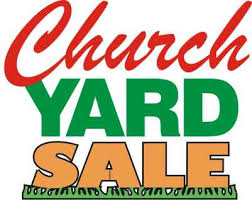 Saturday, June 9th, from 8:30 a.m. to 1:30 pm. Please bring any donations to the church in April and May.  Small boxed items may be left in the committee room so long as I am notified.  I will move all donations to the garage until the day before the sale.  Please don't wait until June 9 to bring items. We need items early to arrange for storage and volunteers to sort and set up.If you need a pickup of furniture, contact me at 207-458-7384.  We also need a volunteer to work in the Cafe to sell sandwiches, sweets and drinks to shoppers.  If you can help, please let me know.  Our goal is to raise more than $1,500 that weekend.  Invite your friends to shop for bargains!				Catherine PalmerThis Week at UUCC …Monday, April 30, 2018    Private Piano Lessons, 2:30 – 6:00 p.m., C-Sanct   Private 6-wk Rental, 5:45 – 8:00 p.m., C-FH   Board Budget Meeting, 6:00-8:00 p.m., D-Olsn   Peaceful Heart Sangha, 6:30-8:00 p.m., C-SanctJoin this mindfulness meditation group that meets every Monday from 6:30 – 8:00 pm for sitting and walking meditation, readings and sharing in the sanctuary.  Tuesday, May 1, 2018	Private Rental, 9:30 – 11:00 a.m., D-Prlr	Small Group Ministry, 10:00 – 11:30 a.m., OP	Al-ANON, Noon, C-RbnsWednesday, May 2, 2018    Gentle Yoga, 5:00 p.m., C-FHEveryone is welcome to Wednesday YOGA at the UUCC (5-6pm in Fellowship Hall).  No experience needed; just curiosity.  You are welcome to drop in, come once and a while, or become regular attenders.  Classes are FREE and are taught by Janet Sawyer and Deb Mattson    Choir Rehearsal, 6:00-8:00 p.m., C-Sanct   Small Group Ministry, 6:30-8:30 p.m., D-PrlrRental: Just Guys, 6:30 – 8:00 p.m., C-FH Just Guys is a local social/support group for gay, bisexual or questioning men that rents our Fellowship Hall on the 1st and 3rd Wednesdays of each month. The group meets from 6:30 to 8:30 p.m. to enjoy movies, discussions, social awareness, guest speakers, game nights and a potluck every 3rd Wednesday.   If you would like to receive the newsletter from Just Guys, sign up at www.justguys.info.  Thursday, May 3, 2018   Small Group Ministry, 10:00 a.m. - Noon, C-Rbsn Books for Serious Readers, 1-2:30 p.m., C-Rbns Our book for May 3rd is A Man called Ove by Fredrik Backman.  According to Kirkus Review, the book is “a thoughtful and charming exploration of the profound impact one life has on countless others.”  FMI: June Zellers at jzellers@roadrunner.com or Kathy Kellison at kell6787@gmail.com.  You are welcome to join us for either or both sessions.Friday, May 4, 2018 <No meetings or Events>Saturday, May 5, 2018   UUCCOO Rehearsal, 8:30 – 10:30 a.m., C-Sanct   CANMP Women’s Talk and Tea, 10 am – Noon, C-FH   Private Piano Lessons, 1:45 – 6:30 p.m., C-SanctSunday, May 6, 2018    Services at 9:15 & 11:00 a.m.     Peace Jam Youth	“Creating Less Waste: Choosing to Reuse”**       Newcomer Meet and Greet, 10:15 a.m., D-1stFl    Welsh Tea, <Rescheduled to Sunday, June 3rd>    UUCC Spring Concert setup BEGINS at 2:30 p.m.     UUCC Choir & Orchestra Spring Concert, 4pm     Rental: Gamblers Anonymous, 7-8:00 p.m., DH-Olsn** Join the UUCC PeaceJam Youth for the annual worship service. These talented young Unitarian Universalists always have something inspiring up their sleeves. Religious Exploration:  Children will stay in the Sanctuary to attend the PeaceJam Youth service. NEXT SUNDAY at UUCCNewcomer Meet and Greet, 10:15 a.m., Drew House
Newcomers and visitors - You are invited to meet with the minister and some members of our community.  We want to get to know you and we want you to get to know us and how our church works.  We will meet following the 1st service (10:15 a.m.) in the Drew House (6 Summer St.).  We will introduce ourselves and answer questions you have about our church and Unitarian Universalism.  We are an active congregation with many opportunities for connection, ministry and service.  We want to help you find your place with us.  We hope you can join us at this gathering.UUCC Choir and Orchestra Spring Concert at 4pm in the UUCC Sanctuary! 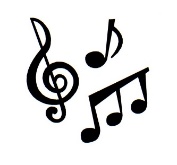 Our community’s wonderful group of talented musicians will be putting on a late afternoon concert featuring the works of J.S. Bach, Arthur Sullivan, Anders Edenroth, Jason Tsichilis, and many others, and will of course include a little bit of video game music as has become tradition!  Consider attending and continuing to show support for the UUCC's thriving music ministry.Upcoming EventsSunday, May 13th, Elder Lunch, Noon, C-FHThursday, May 17th, Board Meeting, 6-8:00 p.m., C-FHFriday, May 18th, Social Activity: Paint Class with Bonnie Caspersen, 5:30-7:30 p.m., C-FHSunday, May 20th,   Waking up White – Race in America, 		       Goddess/Earth CirclesMonday, May 21st,	Newsletter articles due to 				Newsletter@augustauu.orgWednesday, May 23rd	Social Activity: Craft Circle, 				2:00-4:00 p.m., C-FHUUCC Office Hours UUCC Office Hours <hours for next week>Monday and Friday ---------------------<No office hours>Tues. Wed. AND Thurs.       ---------9:00 am to 4:00 pmRev. Carie’s Office Hours next week:Monday		No office HoursTuesday		1:00 pm – 6:00 pm Wednesday	2:00 pm – 6:00 pm Thursday	No office Hours (Writing Day)<other hours available by appointment>revcariejohnsen@gmail.com, 623-3663 or (508) 221-5295.  Contact Rev. Carie for Caring Cooperative support too.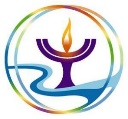 Sunday Services / Staff Contact information:Office Administrator, Lynn M. Smith, admin@augustauu.org, Phone 622-3232Youth Advisor, Monique McAuliffe youthadvisor@augustauu.orgSunday Morning R.E. Coordinator, Vacant Music Director, Bridget Convey, musicdirector@augustauu.org